Alawode chinonso iyanuoluwa16/eng04/008Elect/electQuestion 1 [20 Marks] The model for the temperature distribution in a rod of length L = 6m is as given in Equation (1),    =         ……………………………………….(1) where  c = 2.2 cm2 /hr …………………………………………(2) with the conditions that the temperature ():T(x, 0) = 3x2…………………………………………………………. (3) T(0, t) = 0 …………………………………………………………………(4)T(L,t) = 108 ……………………………………………………………….(5)  Using ∆t= 02 .0 hr and ∆x =3.0 cm, obtain the temperature profile of the system for 0 ≤ t ≤ 3 .0 hrmanually, in tabular form, solving up to t =0 .02 hr and x = 6cmSOLUTION   = Simplifying the above equation using the forward difference method for first order and the central difference for the second order; gives:   =     Ti+1,j – Ti,j  =   ( )Let r = =    Ti+1,j – Ti,j  = r ( )Ti+1,j  = r ( ) +  Ti,j  Ti+1,j  = r The boundary conditions are:T(0, t) = 0T(L,t) = 108 And L = 6cmT(x, 0) = 3x2c = 2.2 cm2 /hr = 0.02 hr = 0.3cmr =  =  = 0.4889 =  =  = 20 =  =  = 15with the aid of Microsoft Excel, in tabular and 3D graphical forms, and SOLUTION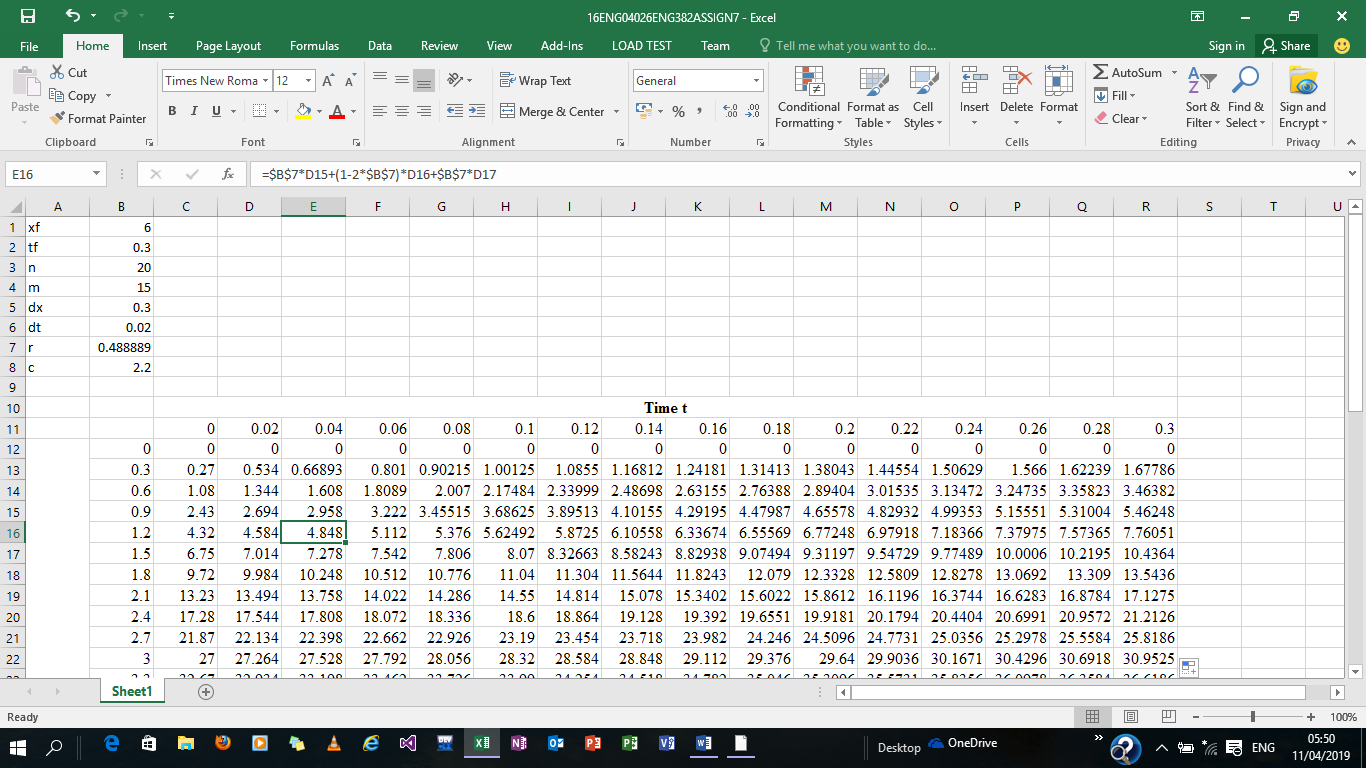 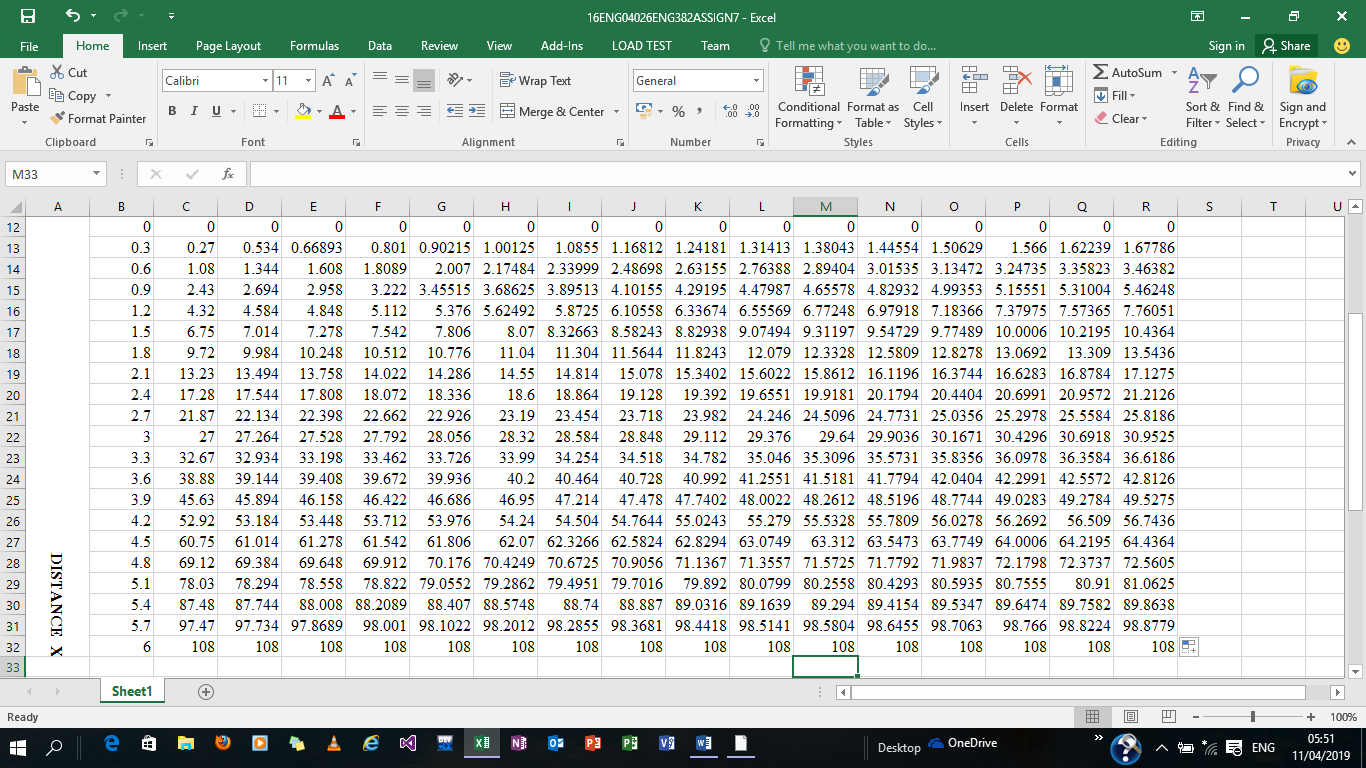 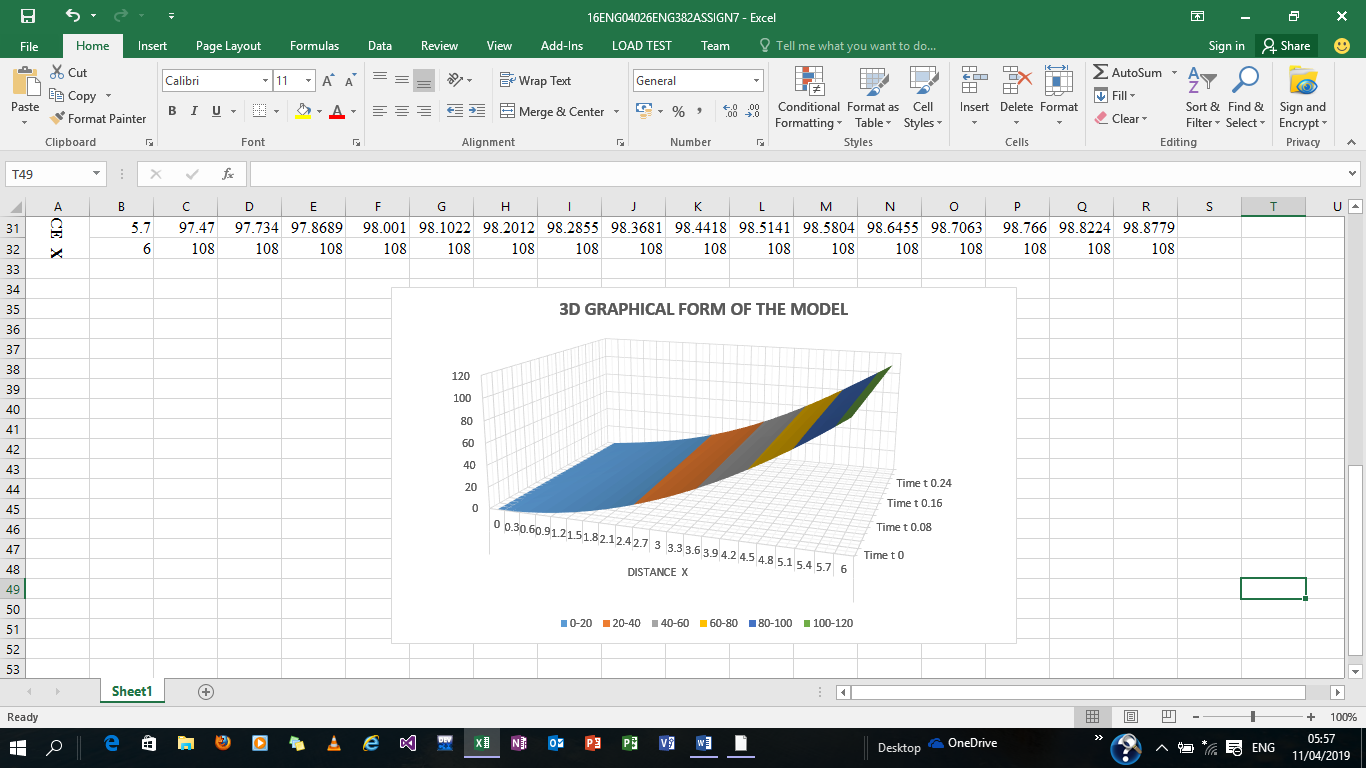 (c) with the aid of MATLAB, in tabular and 3D graphical forms.   SOLUTIONTIME t VALUESTIME t VALUESTIME t VALUESTIME t VALUES Distance x valuesi 01 Distance x valuesj0.000.02 Distance x values00.000 Distance x values10.30.270.534 Distance x values20.61.081.344 Distance x values30.92.432.694 Distance x values41.24.324.584 Distance x values51.56.757.014 Distance x values61.89.729.984 Distance x values72.113.2313.494 Distance x values82.417.2817.544 Distance x values92.721.8722.134 Distance x values103.027.0027.264 Distance x values113.332.6732.934 Distance x values123.638.8839.144 Distance x values133.945.6345.894 Distance x values144.252.9253.184 Distance x values154.560.7561.014 Distance x values164.869.1269.384 Distance x values175.178.0378.294 Distance x values185.487.4887.744 Distance x values195.797.4797.734 Distance x values206.0108.00108